NHS Member Meeting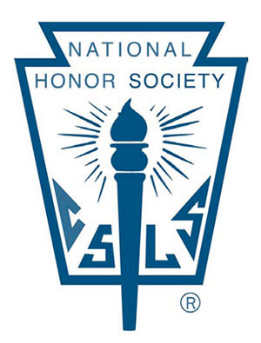 Thursday, November 13th and Friday, November 14th Welcome!Contact: clearsprings.nhs@gmail.com                                  Website: clearsprings.weebly.comSponsor: Mrs. Johnson - Room 1225                                  Contact: margaret.johnson@ccisd.netRemind 101: text @profcsh to (832)769-0957Announcements: At the the Homecoming Carnival, our cakeballs raised $550.50! We would like to thank anyone who volunteered their time to make this possible whether you helped make cakeballs, donated items, or manned the booth.Additionally, we collected 175lbs worth of can food for the Hunger Games! Thank you to everyone who contributed.  A photo will be taken on Monday, November 17th at 2:40pm with all those who donated cans for the drive. Club Meetings: NHS meetings are held on the 2nd Thursday of each month at 3:15 PM in the cafeteria. Make-up meetings are held on the following Friday mornings at 6:30 AM in Mrs. Johnson’s room (1225).	FALL: September 11/12, October 9/10, November 13/14, December 11/12	SPRING: January 8/9, February 12/13, March 12/13, April 9/10, May 14/15	*School-wide club calendar: www.ccisd.net/clearspringsclubs December Social:(1) Who would actually be interested?(2) We are thinking about decorating cookies, playing games, having a hot chocolate bar, etc.Upcoming NHS-sponsored events:The Community GardenDate & Time:  Saturday, Nov. 15  at 9 AMLocation: 2508 St. Christopher Ave, League City, TX 77573Responsibilities: Working in the community garden doing various jobsDonate to DECA Thanksgiving Meal (for school custodial staff)Date & Time: November 10th - November 19th Responsibilities: Inform a HOSA or DECA Sponsor that you are interested in participating. They will let you choose a ticket which has the item that you are to bring in and you donate this item to NHS for 1 Maximum NHS-Sponsored Hour. Donate to DECA Toy DriveDate & Time: Monday, November 10th - Friday, December 5th Responsibilities: Bring in a brand new toy between $5 to $30 with a receipt of your purchase. Maximum 1 NHS Sponsored Hour for 1 or more toys donated. Hunger Games Canned Food Drive LoadingDate & Time: Monday, November 17 at 2:40 PMLocation: Clear Springs High School – 110/1200 podResponsibilities: Help load the donated canned foods into a truck. Rice Drive Date & Time: Monday, November 17th - Friday, November 21st; After school Location: Clear Springs High School Library Responsibilities: Participate in a virtual rice drive by answering questions on different subjects and earning bowls of rice for each correct response. **Make sure you mark the honor society you would like to get hours for as “NHS” (NO Double Dipping)NutcrackerDate & Time: Friday, Dec. 5th (6-10); Saturday, Dec. 6th (12:30-4:30); Saturday, Dec. 6th (6-10); Sunday, Dec. 7th (12:30-4:30); Friday, Dec. 12th (6-10); Saturday, Dec. 13th (12:30-4:30); Saturday, Dec. 13th (6-10); Sunday, Dec. 14th (12:30-4:30)Location: UH Clear Lake Bayou CenterResponsibilities: Stuff programs, help at the will call desk and/or the boutique, direct guests to their seats, help set up refreshments help pick up programs after the show. THERE IS A DRESS CODE FOR THIS EVENT- see the board.Sign-Up on Bulletin Board outside of Mrs. Johnson’s RoomDonate to Springs Santa (Adopt-a-Child)Date & Time: Monday, December 1st – Friday, December 12thResponsibilities: NHS has adopted five children for the Holidays. Bring in requested gifts. Bring in requested gifts.
**All slots have been taken. This is reminder to those who signed up to bring in the gifts they selectedCaroling at HabourviewDate & Time: Saturday, December 20 from 10:00 AM - 12:00 PMLocation: Harbourview Care Center, 300 Enterprise Ave., League City, TX, 77573Responsibilities: We will sing Christmas carols and deliver cards to those living at the care center. It’s a lot of fun and a great way to give back to the community in the Holiday season!First NHS Sponsored Opportunity for the SPRING:Polar Plunge- Special Olympics Texas Date & Time: January 17th, 2015 from 8:00 - 11:00 AMLocation: Galveston, TexasResponsibilities: Help raise money for Special Olympics by dressing up into a costume and running into the ocean. (It’s actually a lot of fun! We promise) Sign-Up: Go to http://www.sotx.org/news-events/polar-plunge/a22/register-now.html to register as part of our team, “Clear Springs NHS.” Our costume theme is nerds.Small Committees: (1) Attendance(2) Answer any questionsGeneral Reminders: When you sign up for a service event, you are committing to attend and help out. Failing to show up for service not only reflects poorly on NHS but also hurts the group that requested volunteer help. If, for some reason, you are unable to attend, it is YOUR responsibility to contact Mrs. Johnson at least 48 hours in advance of the event so we can find a replacement. If the event is less than 48 hours away, you must find another member who can cover your shift.This happened with the cakeball making for homecoming which caused a lot of extra work for Cakes by Jula and the few volunteers who showed up. It makes NHS, Mrs. Johnson, and all the officers to look bad. I don’t want this to happen again.Please keep up with your service documentation and turn in forms as soon as you get them filled out. You do NOT need to wait until the deadline to submit all your paperwork at once.  It will be much easier on you and on us if you turn in your documentation quickly.